｢청춘디딤돌 병역진로설계｣ 프로그램 참여를 위한 개인정보 수집‧이용 및 제3자 제공 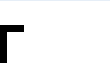 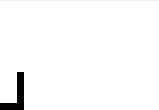 동의서 군복무와 진로 연계한 병역진로설계 프로그램 참여와 관련하여 아래와 같이 개인정보를 수집 이용 및 제3자에게 제공하고자 합니다. 내용을 자세히 읽으신 후 동의 여부를 결정하여 주십시오.□ [필수] 개인정보 수집 이용 내역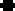 ☞ 위와 같이 개인정보를 수집·이용하는데 동의하십니까? □ 동의함 □ 동의하지않음 위의 개인정보 수집 이용에 대한 동의를 거부할 권리가 있습니다. 그러나 동의를 거부할 경우 병역 진로상담, 기술훈련 추천 등 병역진로설계 서비스의 제한을 받을 수 있습니다□ [선택] 개인정보 수집 이용 내역☞ 전자정부법 제36조제2항 행정정보 공동 이용에 의해 관련 행정기관으로부터 위의 정보를 수집하는 데 동의합니까? □ 동의함	□ 동의하지않음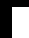 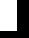 위의 개인정보 수집 이용에 대한 동의를 거부할 권리가 있습니다. 동의 거부 시 취업여부 확인이 불가능합니다.□ 개인정보 제3자 제공 내역* 주민등록번호는 개인정보보호법 제18조에 의하여 처리할 수 있습니다.☞ 위의 개인정보 제공에 대한 동의를 거부할 권리가 있습니다. 그러나 동의를 거부할 경우 병역진로상담, 전역 후 취업지원 등 병역진로설계 서비스의 제한을 받을 수 있습니다.년	월	일상담 신청자	성명                      (서명 또는 인)항 목수집목적수집근거보유기간(필수) 성명, 생년월일, 핸드폰번호 (선택) 전화번호, 전자우편, 자격증/면허, 신체사항, 직업훈련기관, 경력(직장명)병역진로설계 상담자의병역의무 이행 관련 상담 및 추가 정보제공 등개인정보 보호법 제15조 및 제22조병역의무 종료시까지항 목수집목적수집근거보유기간취업업체명, 취업업종병역진로설계 상담자 전역이후 취업 여부 확인전자정부법 제36조제2항전역하는 해부터 2년까지제공받는기관제공 목적제공 항목제공 근거보유기간동의여부고용노동부 국가보훈처전역자 취업 지원을 위한 정보 제공성명, 주민등록번호*, 군복무 특기, 자격·면허등취업지원에필요한 항목개인정보 보호법 제18조전역하는 해부터 2년까지동의함동의하지않음중소벤처 기업 진흥공단전역자 취업 지원을 위한 정보 제공성명, 생년월일, 전역일, 군복무 특기, 자격·면허 등취업 지원에필요한 항목개인정보 보호법 제18조전역하는 해부터 2년까지동의함동의하지않음